Değerli meslektaşlarım,Uluslararası Ekonomi ve İşletme Kongresi ICEB'19, 11-13 Nisan 2019 tarihleri arasında Türkiye'den ve dünyadan 15 üniversitenin ortaklığıyla Bursa şehrinde Bursa Uludağ Üniversitesi'nde düzenlenecektir. Kongre, işletme ve ekonomi disiplini çevresindeki çoğu disiplinden dünyanın her yerinden gelen akademisyenlere açıktır. Daha önceki kongre bilgileri ve yayınlanmış kitapların yanı sıra bildiri çağrısı ve sunum detayları hakkında ayrıntılı bilgiler kongre sayfasında yer almaktadır.Sizi ve değerli çalışmalarınızı aramızda görmekten memnuniyet duyacağız.Konferansın anadili Türkçe ve İngilizcedir. Detaylı bilgi için www.icebconference.org adresinden gerekli bilgilere ulaşabilirsiniz.Özet ve tam metinler iceb2019@icebconference.org adresine gönderilecektir.Önemli TarihlerÖzet Bildiri Gönderimi: 15 ŞUBAT 2019Tam Metin Gönderimi: 10 Mart 2019ICEB'19 Düzenleme Kurulu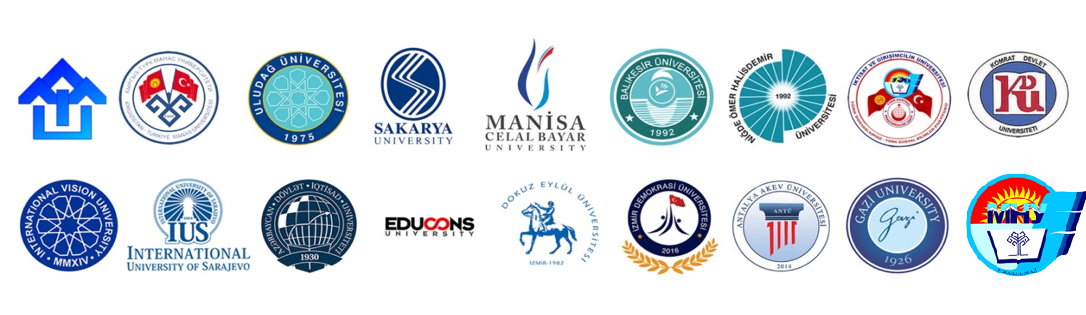 Dear colleagues,With the partnership of 15 universities from Turkey and around the world, International Congress of Economics and Business ICEB'19 will be held at Bursa Uludağ University in Bursa city between 11-13 April 2019. Congress is open for academicians from all over the world in many disciplines around business and economics. Detailed information about paper call and submission details on the page as well as previous congress information and published books.We will be glad to see you and your valuable work among us.Abstract and full text submissions will be made to iceb2019@icebconference.orgImportant DatesExtended Abstarct Submission : February 15, 2019Full Text Submission : March 10, 2019Last Congress Registration Date : April 1 2019ICEB'19 Organizing Committee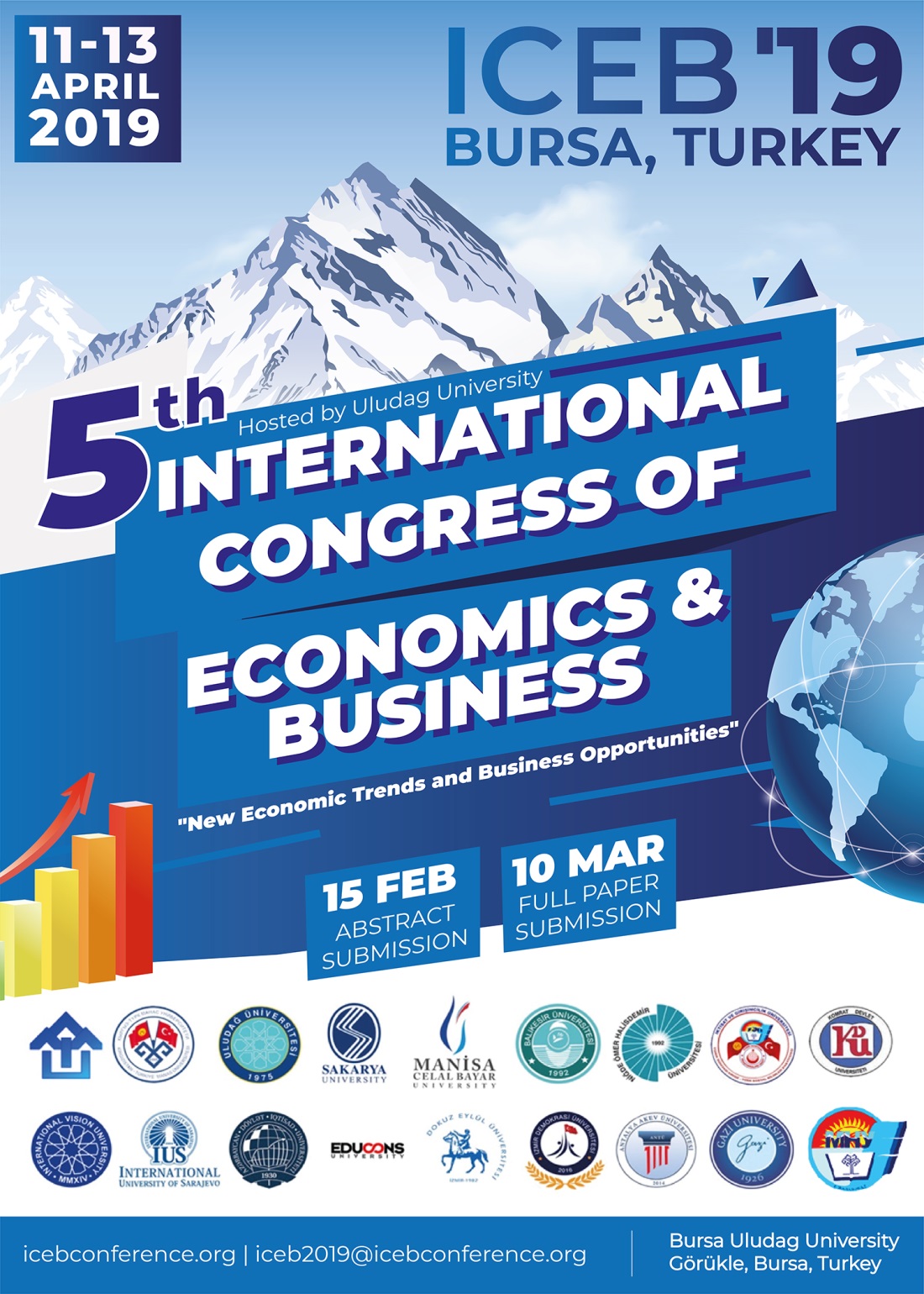 